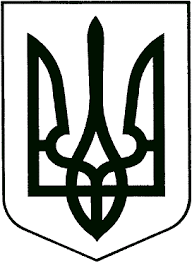 ЗВЯГЕЛЬСЬКИЙ МІСЬКИЙ ГОЛОВАРОЗПОРЯДЖЕННЯвід  09.01.2023  № 6(о) Про розміщення Центру комплексної реабілітації для дітей з інвалідністю Звягельської міської ради та Комунальної установи ,,Інклюзивно-ресурсний центр“ Звягельської міської ради       Керуючись пунктами 2, 19, 20 частини четвертої статті 42 Закону України ,,Про місцеве самоврядування в Україні“, враховуючи розміщення управління соціального захисту населення міської ради у приміщенні об’єкту ,,Центр надання адміністративних послуг у форматі ,,Прозорий офіс“ по вул. Шевченка, 20, м. Звягель, Житомирська область:      1. Розмістити Центр комплексної реабілітації для дітей з інвалідністю Звягельської міської ради (Буковська О.В.) та Комунальну установу ,,Інклюзивно-ресурсний центр“ Звягельської міської ради (Гонік С.Ю.) за адресою: вулиця Олександра Чернявського, 40, місто Звягель, Звягельський район, Житомирська область.      2. Директору Центру комплексної реабілітації для дітей з інвалідністю Звягельської міської ради Буковській О.В. укласти договір оренди з Регіональним відділенням Фонду державного майна України по Рівненський та Житомирській областях щодо нерухомого майна – нежитлової будівлі (учбового корпусу) за адресою: 11708, Житомирська область, Звягельський район, місто Звягель, вул. Олександра Чернявського, 40.      3. Управлінню соціального захисту населення міської ради (Хрущ Л.В.) сприяти укладенню договору оренди нерухомого майна між Центром комплексної реабілітації для дітей з інвалідністю Звягельської міської ради і Регіональним відділенням Фонду державного майна України по Рівненський та Житомирській областях.      4. Контроль за виконанням цього розпорядження покласти на заступника міського голови Гудзь І.Л.Міський голова                                                                      Микола БОРОВЕЦЬ